ASSUNTO: REITERO A INDICAÇÃO Nº 499 DE 2020 EM QUE SOLICITO AO SR. PREFEITO MUNICIPAL CARLOS NELSON BUENO ATRAVÉS DA SECRETARIA COMPETENTE, MANUTENÇÃO NA ILUMINAÇÃO PÚBLICA DA AVENIDA PEDRO BOTESI. DESPACHO     SALA DAS SESSÕES____/____/_____PRESIDENTE DA MESAREQUERIMENTO Nº 239 DE 2020SENHOR PRESIDENTE, SENHORES VEREADORES E VEREADORAS.         Requeiro a V. Exa., ouvido o Plenário, considerando a indicação nº 499 de 2020, reitero pedido em que solicito, ao Senhor Prefeito Municipal Carlos Nelson Bueno, juntamente com a Secretaria competente, manutenção na iluminação pública da Avenida Pedro Botesi.  Considerando a partir da rotatória da SP-340, os três primeiros postes em frente a Havan com lâmpada queimadas, Sala das Sessões “Vereador Santo Rótolli”, em 10 de agosto de 2020Vereador Eng. Agrônomo Jorge Setoguchi 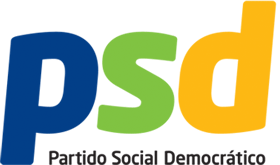 